Strakonice dne: 19. 8. 2017Objednací listč. 145/17/7 Předmět objednávky 	Množství	Předpokl. cena Kč 	Kč Popis objednávky: Rekonstrukce pěší komunikace ul. Václavská/Podsrpenská-zámková dlažba 110 m2Termín dodání : 10. 9. 2017 Vyřizuje: Michal BezpalecBankovní spojení: ČSOB, a.s., č.ú.: 182050112/0300	IČ: 00251810	DIČ: CZ00251810Upozornění:	Na faktuře uveďte číslo naší objednávky.	Kopii objednávky vraťte s fakturou.	Schválil:	Ing. Jana Narovcová	vedoucí odboruAkceptace objednávky prováděcí firmou VKS stavební s.r.o. . 24.09.2017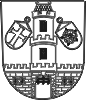 Město  StrakoniceOdbor majetkovýDodavatel:VKS stavební s.r.o.Na Dubovci 140386 01  StrakoniceIČ: 26101262 , DIČ: CZ26101262Pěší komunikace ul. Václavská Strakonice218000,- Kč bez DPHTel. kontakt:383 700 321E-mail:michal.bezpalec@mu-st.cz